Book title: Tales of a Fourth Grade Nothing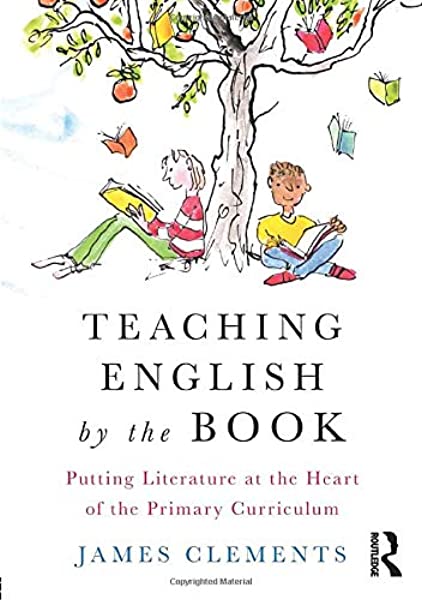 Worksheet 1-Chapter 1Name: …………………………………………………………………Date: …………………………………………………………………Reading ComprehensionRead Chapter 1 and answer the following questions.Connecting to Language-GrammarTime to revise plurals!Fun-CreativityChoose one sentence from Chapter 1. Write it in the box and draw a relevant picture.Peter wins Dribble in a football match.TFDribble is a pet turtle.TFPeter’s apartment isn’t on the 11th floor.TFPeter’s mum is happy with the new pet.TFPeter’s dad usually watches TV.TFPeter’s biggest problem is Juicy-O.TFFudge likes Dribble. TFSingularPlural Singular PluralChildMouse SuitcaseFamily ToothCity PartyFoot CountrySheep Sentence: